.Sequence:	A, B, B, A, Tag 1, B, B, A Tag 2, B, B, A, Tag 2, EndingIntro:	Starts as soon as music starts.Part A:A1: MONTEREY 1/2 TURNS R X2A2: Rock Forward R, Recover L, & Rock Forward L, Recover R, Triple Back L, Triple Back R(Add some Irish flare)PART B:   When dancing part “B” to back wall, replace count 8 in the V-Step to “touch R foot beside L foot (in, in)”B1: Mambo L, Mambo R, Walk L, Walk R, Triple Forward LB2: Rock Forward R, Recover L, Triple 1/2 Turn R, V StepTag 1 (16 counts)TS1: Side Rock L, Side Rock R, R Sailor, L SailorTS2: Side Rock R, Side Rock L, L Sailor, R SailorTag 2 (32 counts)T2S1: Side Rock L, Side Rock R, Sailor in Place, Sailor Turning ¼ REnding on 3:00 wallT2S2: Side Rock R, Side Rock L, Sailor in Place, Sailor Turning ¼ REnding on 6:00 wallT2S3: Side Rock L, Side Rock R, Sailor in Place, Sailor Turning ¼ REnding on 9:00 wallT2S4: Side Rock R, Side Rock L, Sailor in Place, Sailor Turning ¼ REnding on 12:00 wallEnding (31 Counts)E1: Steps with Knee Lifts (Pony Step) In Place, Triple in place(Knee slightly pointing to L diagonal, L heel pointing in to R heel)(Arms straight at sides)E2: Steps with Knee Lifts (Pony Step) In Place, Triple in place(Knee slightly pointing to R diagonal, R heel pointing in to L heel)(Arms straight at sides)Repeat above 16 countsOn count 31,  stamp R foot on floor slightly diagonally R.Contact: jmacled614@rogers.comGalway Girl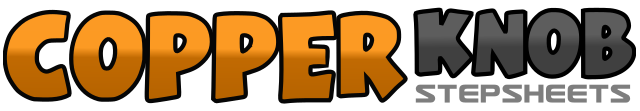 .......Count:32Wall:4Level:Phrased Intermediate.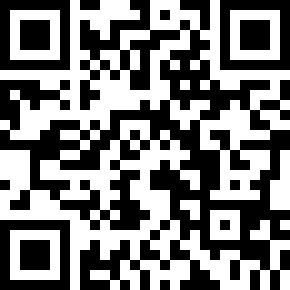 Choreographer:Judy MacLean (CAN) - October 2017Judy MacLean (CAN) - October 2017Judy MacLean (CAN) - October 2017Judy MacLean (CAN) - October 2017Judy MacLean (CAN) - October 2017.Music:Galway Girl - Ed SheeranGalway Girl - Ed SheeranGalway Girl - Ed SheeranGalway Girl - Ed SheeranGalway Girl - Ed Sheeran........1-2With weight on L foot, Touch R toe to R side, make 1/2 turn over R shoulder, step R foot beside L foot putting weigh on R foot3-4Touch L toe out to L side, step L foot beside R foot, putting weight on L foot5-6Touch R toe out to R side, make 1/2 turn over R shoulder, step R foot beside L foot putting weight on R foot7-8Touch L toe out to L side, step L foot beside R foot putting weight on L foot - 12:001-2&Step R foot forward, recover on L foot, step R foot next to L3-4Step L foot forward, recover on R foot5&6Step L foot back, step R foot beside L foot, step L foot back7&8Step R foot back, step L foot beside R foot, step R back1&2Rock L side, recover R, step L beside R3&4Rock R side, recover L, step R beside L5-6Step L foot forward, step R foot forward7&8Step L foot forward, step R foot beside L foot, step L foot forward1-2Rock forward R, recover L3&4Step R ¼ turn, Step L beside R, Step R ¼ turn – 6:005-6Step L foot diagonally forward L, step R foot diagonally forward R (out, out)7-8Step L foot back to center, step R foot beside L foot (in, in)1-2&Rock L foot to L side, recover R foot, Step L foot beside R foot3-4Rock R foot to R side, recover L foot5&6Step R foot behind L foot, step L foot to L side, step R foot to R side7&8Step L foot behind R foot, step R foot to R side, step L foot to L side1-2&Rock R foot to R side, recover L foot, Step R foot beside L foot3-4Rock L foot to L side, recover R foot5&6Step L foot behind R foot, step R foot to R side, step L foot to L side7&8Step R foot behind L foot, step L foot to L side, step R foot to R side1-2&Rock L foot to L side, recover R foot, step L foot beside R3-4Rock R foot to R side, recover L foot5&6Step R foot behind L foot, step L foot to L side & step R foot to R side7&8Step L foot behind R foot, turn ¼ R, step R foot to R side, step L foot to L side1-2&Rock R foot to R side, recover L foot, step R foot beside L3-4Rock L foot to L side, recover R foot5&6Step L foot behind R foot, step R foot to R side, step L foot to L side7&8Step R foot behind L foot, turn ¼ R, step L foot to L side, step R foot to R side1-2&Rock L foot to L side, recover R foot step L foot beside R3-4Rock R foot to R side, recover L foot5&6Step R foot behind L foot, step L foot to L side & step R foot to R side7&8Step L foot behind R foot, turn ¼ R, step R foot to R side, step L foot to L side1-2&Rock R foot to R side, recover L foot, step R foot beside L3-4Rock L foot to L side, recover R foot5&6Step L foot behind R foot, step R foot to R side, step L foot to L side7&8Step R foot behind L foot, turn ¼ R, step L foot to L side, step R foot to R side&Lift L knee1Step down on ball of L foot&Step on ball of R foot and lift L knee2Step down on ball of L foot&Step on ball of R foot and lift L knee3Step down on ball of L foot&Step on ball of R foot and lift L knee4Step down on ball of L foot&Step on ball of R foot and lift L knee5Crossing L foot in front of R foot, step down on ball of L foot&Step R foot to R and lift L knee6Step on ball of R foot and lift L knee&Step down on ball of L foot7&8Step on L foot, Step R foot beside L foot, Step on L foot&Lift R knee1Step down on ball of R foot&Step on ball of L foot and lift R knee2Step down on ball of R foot&Step on ball of L foot and lift R knee3Step down on ball of R foot&Step on ball of L foot and lift R knee4Step down on ball of R foot&Step on ball of L foot and lift R knee5Crossing R foot in front of L foot, step down on ball of R foot&Step on ball of L foot and lift R knee6Step L foot to L side and lift R knee&Step down on ball of R foot7&8Step on R foot, Step L foot beside R foot, Step on R foot